Flutter, flutter little bat,                                                 旋律：小星星How I wonder where you’re at!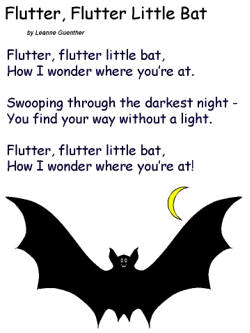 Swoopping through the darkest night,How you find your way without a light!Flutter, flutter little bat,How I wonder where you’re at! Vocabulary:futter 拍動                                  How (           )bat 蝙蝠wonder懷疑                                 Where(          )swoop 俯衝through通過find找到way路without沒有light光Five little pumpkins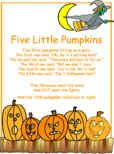 Five little pumpkins sitting on a gate.The first one said,”Oh my, it’s getting late.”The second one said, “There are witches in the air.”The third one said,”But we don’t care!”The fourth one said,”Let’s run and run and run!”The fifth one said,“We’re ready for some fun!”Then OOOhh went the wind, and out went the lights, And the five little pumpkins rolled out of sight.Vocabulary:sit  坐著                                   in the air 在空中            roll out of sight滾走消失不見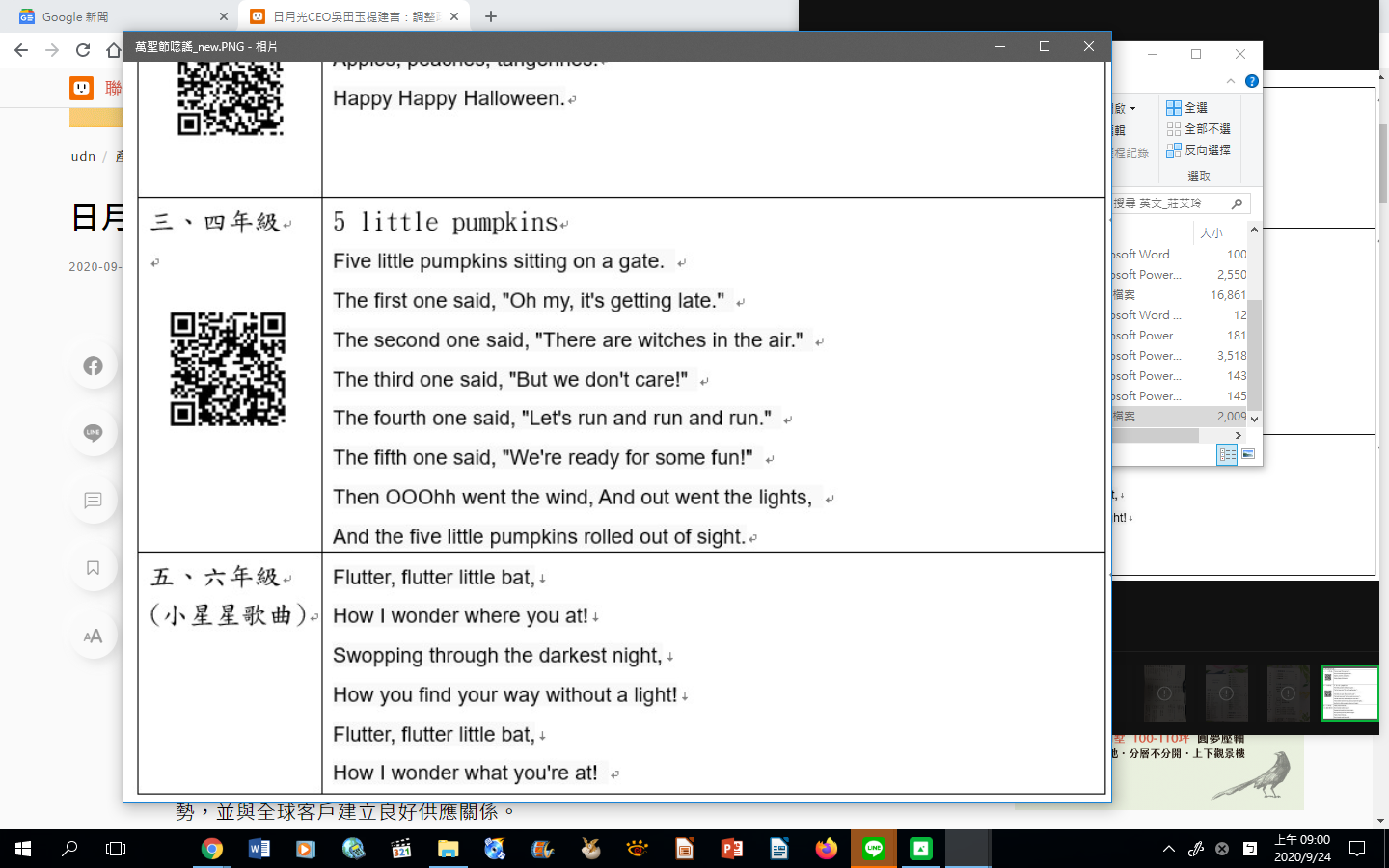 gate 大門                                  third第三個first第一個                                 care在意getting late越來越晚                        fourth第四個second第二個                              fifth第五個witch巫婆                                  wind風